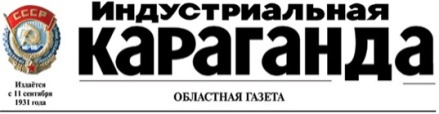 22 ноября 2012г.Сообща, плечом к плечуВалерий МОГИЛЬНИЦКИЙ
Просматривая литературу о Нурсултане Назарбаеве, я обратил внимание на то, что весьма мало и скупо написано о нем как о секретаре парткома Карагандинского металлургического комбината. Между тем, именно на этой должности раскрылись его превосходные качества организатора масштабных дел по строительству и производству.Многие авторы книг, вспоминая этот период работы будущего Президента, ограничиваются описанием его встречи с Михаилом Сусловым, который в Кремле приветил молодого партработника и благословил его на трудовые подвиги. Безусловно, прием Сусловым Назарбаева в ЦК КПСС сыграл большую роль в судьбе будущего руководителя республики, но главное было не только это - впервые за всю историю Казахстана в ноябре 1974 года на заседании секретариата ЦК КПСС был рассмотрен важный вопрос "О работе Темиртауского горкома партии и парткома Карагандинского металлургического комбината по укреплению трудовой и технологической дисциплины и улучшению культурно-бытовых условий трудящихся комбината".Как раз этого постановления добивался Нурсултан Абишевич с первых дней избрания на должность секретаря парткома комбината, так как пришел он туда не в лучшие времена: когда крупнейшее в стране предприятие отставало по всем параметрам, трудовая и производственная дисциплина были не на высоте, а о социальных нуждах металлургов вообще не принято было говорить.Но постановление часто зависает в воздухе, если не обеспечить его выполнение. Вот здесь и сказался организаторский талант Нурсултана Назарбаева, сумевшего поднять металлургов и строителей на взятие намеченных рубежей. Металлурги почувствовали дыхание больших перемен, стало понятно, ради чего жить и трудиться.Но произошло это не сразу и не вдруг… Надо было поднять примерных коммунистов на взятие новых рубежей, с их помощью увлечь весь коллектив на выполнение довольно сложных задач. А были ли таковые в партийной организации коллектива? Конечно же, были. В своих докладах, выступлениях на активах, собраниях секретарь парткома Назарбаев не раз называет партийных активистов, которые стали примером для подражания.В партийной организации комбината тогда насчитывалось три тысячи коммунистов. Какая это огромная сила воздействия на рабочие массы! И ее надо было умно использовать и направлять на решение новых задач. Нурсултан Абишевич к тому времени уже имел большие навыки партийного руководителя, немало проработав на должностях первого секретаря горкома комсомола и второго секретаря горкома партии Темиртау. Он всегда опирался в своей работе на первичные, цеховые, партийные организации и партгруппы. Хотелось бы особо подчеркнуть, что низовые звенья партии, которые были ближе всего к народу, производству, он особо выделял.В основе же деятельности секретаря парткома должна быть забота о людях, создание им надлежащих условий для жизни и производства. Партком всерьез взялся за укрепление трудовой и производственной дисциплины в цехах и на участках. Нурсултан Назарбаев сполна использовал весь арсенал средств для этого: опираясь на партийных активистов, он добивался эффективной работы товарищеских судов, общественных отделов  кадров, советов наставников.На комбинате уже в 1975 году действовали 76 товарищеских судов, 56 общественных отделов кадров. Совет наставников возглавлял ветеран комбината, Герой Социалистического Труда А. Хвостов, который помог будущему Президенту страны в развитии движения наставничества на комбинате. Более полутора тысяч ветеранов труда, передовиков производства вели работу по воспитанию молодой смены.Нурсултан Абишевич всегда поддерживал все новое, полезное для комбината, прислушиваясь к мнению рабочих, всячески боролся с тем, что мешало движению вперед, становлению дисциплинированного и творческого коллектива.В то время на комбинате председателем профкома был избран опытный металлург Виктор Стринжа. Вместе с Нурсултаном Назарбаевым плечом к плечу он немало сделал для укрепления трудовой дисциплины, решал социально важные проблемы.- Мне всегда нравился стиль работы Нурсултана Абишевича, основанный на большом доверии к каждому человеку, - говорит Виктор Матвеевич. - Ему были близки и понятны и министры того времени, и рабочие. Но предпочтение он отдавал простым людям, никогда не оставался в стороне от их бед и жалоб.Виктор Стринжа рассказал, что Нурсултан Назарбаев постоянно бывал в цехах и на участках, наводил порядок, проверял жалобы рабочих. Как-то зимой Нурсултан Абишевич заглянул на огонек к рабочим химблока листопрокатного цеха № 2, а они сразу повели его в душевые, где рабочие мылись после смены. Оказалось, что душевые не готовы к зиме, окна не утеплили, на полу образовался лед. Руководителей цеха сразу же вызвали на заседание парткома. Об этих и других фактах сам Нурсултан Назарбаев рассказал на одной из отчетно-выборных конференций: "Следует напомнить руководителям о том, что самое ценное из всех богатств нашей страны - это рабочие люди, и что все мы обязаны беречь это богатство. Только тот руководитель, у которого больше человеколюбия, заботы о трудящихся, внимания к людям, пользуется настоящим авторитетом. За ним идут люди. А от их  настроения зависят производственные успехи. Это доказано жизнью".Беспокоила Нурсултана Абишевича и большая текучесть кадров. Многие уходили из комбината из-за отсутствия жилья, детских учреждений, не было полноценного отдыха. Тогда же Нурсултан Назарбаев взял под личный контроль строительство жилья, детских садов, домов отдыха. Для тружеников комбината было введено 180 тысяч квадратных метров жилья, построен спортивный комплекс, плавательный бассейн, спортивно-оздоровительные лагеря. На самом предприятии был создан комбинат питания, в который вошли 42 столовые и 17 буфетов с горячим питанием. Были открыты столы заказов, которые позволяли рабочим приобретать продукты на дом.Критика - один из самых сильных способов воздействия на людей, считал секретарь парткома Назарбаев. И Нурсултан Абишевич критиковал руководителей профкома комбината за то, что слабо борются за создание нормальных условий жизни и отдыха рабочих, мирятся с бездушным отношением к людям.- Интересное было время, боевое, героическое, - вспоминал Виктор Стринжа. - Наш комбинат вышел из прорыва, стал работать прибыльно. У рабочих поднялась зарплата. В качестве поощрения за ударный труд каждый год мы выдавали передовикам производства по тысяче автомобилей "Жигули", сотни путевок в престижные санатории и дома отдыха на берегу Черного моря, Крымском полуострове, в Пятигорске, Кисловодске, Ессентуках.Нурсултан Назарбаев никогда не забывал о том, что был рожден комсомолом и всегда констатировал тот факт, что молодое поколение не подводит коммунистов, помогая осваивать новые мощности комбината.На отчетно-выборной конференции предприятия в 1975 году секретарь парткома комбината Н.А. Назарбаев упрекнул себя в том, что довольно часто ему приходилось вмешиваться в чисто производственные вопросы. Да, конечно, производство - это не дело секретаря парткома, его забота - работа с людьми, но надо отдать должное Нурсултану Назарбаеву - он успевал на всех фронтах заводской деятельности.Что касается воспитания в людях большого чувства ответственности, любви к предприятию, улучшения трудовой и производственной дисциплины, укрепления социальной сферы комбината, то тут Назарбаеву не было равных. Не зря Владимир Иванович Долгих, бывший секретарь ЦК КПСС в 2011 году в Москве сказал казахстанским журналистам: "В результате всего этого Казахстанская Магнитка превратилась не только в передовое предприятие в Союзе, но и стала образцовым предприятием в металлургической отрасли. Бесспорно, заслуга Нурсултана Абишевича во всех этих достижениях огромна. Он буквально на ноги поставил Казахстанскую Магнитку!"Размышляя о стиле и методах работы Нурсултана Абишевича на посту секретаря парткома, я пришел к выводу, что он добивался успехов в работе, потому что всегда тянулся к новому, передовому. Он первым ввел в практику личные отчеты коммунистов на собраниях и заседаниях парткома, всерьез занимался вопросами партийной педагогики и психологии, социологических исследований. Он поднял на комбинате роль партийных групп, укрепил их активными коммунистами, что позволило Карагандинскому обкому партии одобрить опыт работы парткома комбината с партгруппами.Находясь на этом посту, Нурсултан Назарбаев все делал не формально, а от души. На Кармете будущий Президент страны прошел отличную школу партийной закалки, научился мыслить по-государственному, что позволило ему быть на высоте требований жизни, хорошо видеть перспективу развития родного предприятия.Партийная работа на комбинате потребовала от будущего Президента страны полной отдачи сил, таланта, душевного тепла. Он знал, что никакая работа не терпит равнодушия и формализма, ее надо любить, и главное - нет выше призвания, чем бескорыстное служение народу.